ESCOLA _________________________________DATA:_____/_____/_____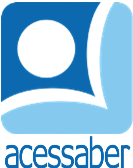 PROF:_______________________________________TURMA:___________NOME:________________________________________________________O TOLOEra uma vez um tecelão que vivia em um vilarejo. Ele trabalhava muito, mas não conseguia ganhar bem. Um dia, seu vizinho deu um banquete e convidou o vilarejo inteiro. O tecelão também foi ao banquete, onde ele conheceu pessoas ricas que faziam coisas diferentes para viver. O tecelão pensou consigo:- Se eu mudar meu trabalho e começar a fazer uma das coisas que estas pessoas fazem para ganhar a vida, eu serei capaz de ganhar muito dinheiro e me tornar rico logo, logo.Foi então que ele viu um homem escalar um muro alto, saltar ao chão e cair de pé. Os convidados ficaram muito impressionados e deram ao homem muito dinheiro. o tecelão decidiu fazer essa apresentação. Ele escalou o muro como o outro homem e saltou, mas, em vez de cair de pé, ele quebrou a perna!Autor desconhecidoQuestõesQual é o título do texto?R: __________________________________________________________________Quantos parágrafos há no texto?R: __________________________________________________________________Quem é o personagem principal da história?R: __________________________________________________________________Qual era o problema do tecelão?R: __________________________________________________________________________________________________________________________________________________________________________________________________________O que o vizinho resolveu fazer?R: ______________________________________________________________________________________________________________________________________Ao chegar a festa que ideia teve o tecelão?R: ______________________________________________________________________________________________________________________________________________________________________________________________________________________________________________________________________________O que fez o tecelão ao ver o homem pulando do muro?R: __________________________________________________________________Em sua opinião, por que o tecelão não teve o mesmo sucesso do homem que pulou o muro?R: __________________________________________________________________________________________________________________________________________________________________________________________________________________________________________________________________________________________________________________________________________________Faça uma ilustração da história: